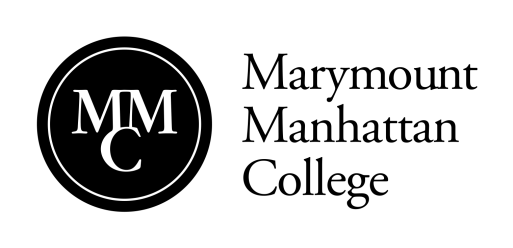 Summer 2019 Non-Credit Intensive Workshop MMC Student ApplicationIntensive(s) applying for:[  ]	Viewpoints Intensive  (THTR INT WK1)  $275.00[  ]	Chekhov Intensive (THTR INT WK2) $400.00[  ]	Combined Viewpoints/Chekhov Intensive (THTR INT WK3) $525.00[  ]	Lucid Body Basics Intensive  (THTR INT WK4)  $275.00[  ]	Stage Combat Certification Intensive  (THTR INT WK5) $450.00Note: You may register for more than one intensive, but please be aware that you will be registered and charged for each intensive you select. Please PrintI understand that I am applying to participate in a non-credit intensive. I understand that to cancel my registration, I must email notice of that cancellation Jacqueline Noel (jnoel@mmm.edu) by 5/31/19. The cancellation date for the Lucid Body Intensive is 5/10/19. I understand that by failing to cancel my registration by the date indicated above, I will be responsible for the full workshop fee.__________________________________________					____/_____/____Signature									DateReturn Application to:  		Marymount Manhattan College			Department of Theatre			Attention: Brooke Harbaugh			221 East 71st StreetNew York, NY 10021Name:MMC Student ID#Current Address:__________________________________________________Street                                                                                                                Apt#________________________        _______               ________City                                                                  State                               Zip      Home Phone:Cell Phone:Email: